Monday 25th January 2021        LO: I am learning to understand who lived in castles and their roles.PictureNameWhat did I do?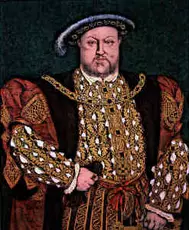 King/Queen/Lord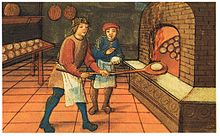 Cook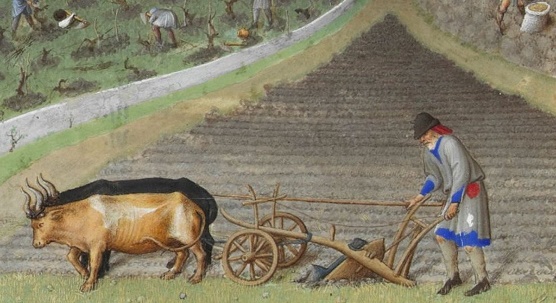 Farmer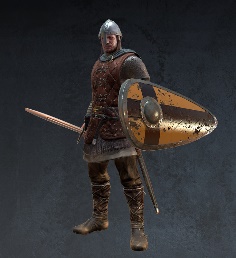 Soldier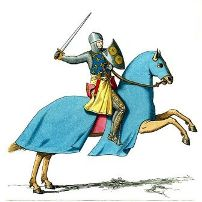 Knight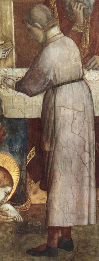 Servant